JANUAR 2022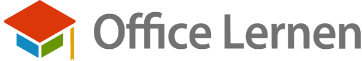 FEBRUAR 2022MÄRZ 2022APRIL 2022MAI 2022JUNI 2022JULI 2022AUGUST 2022SEPTEMBER 2022OKTOBER 2022NOVEMBER 2022DEZEMBER 202201SA02SOKW 103MOKW 104DIKW 105MIKW 106DOKW 107FRKW 108SAKW 109SOKW 210MOKW 211DIKW 212MIKW 213DOKW 214FRKW 215SAKW 216SOKW 317MOKW 318DIKW 319MIKW 320DOKW 321FRKW 322SAKW 323SOKW 424MOKW 425DIKW 426MIKW 427DOKW 428FRKW 429SAKW 430SO31MOKW 501DIKW 502MIKW 503DOKW 504FRKW 505SAKW 506SOKW 607MOKW 608DIKW 609MIKW 610DOKW 611FRKW 612SAKW 613SOKW 714MOKW 715DIKW 716MIKW 717DOKW 718FRKW 719SAKW 720SOKW 821MOKW 822DIKW 823MIKW 824DOKW 825FRKW 826SAKW 827SO28MOKW 901DIKW 902MIKW 903DOKW 904FRKW 905SAKW 906SOKW 1007MOKW 1008DIKW 1009MIKW 1010DOKW 1011FRKW 1012SAKW 1013SOKW 1114MOKW 1115DIKW 1116MIKW 1117DOKW 1118FRKW 1119SAKW 1120SOKW 1221MOKW 1222DIKW 1223MIKW 1224DOKW 1225FRKW 1226SAKW 1227SOKW 1328MOKW 1329DIKW 1330MIKW 1331DOKW 1301FRKW 1302SAKW 1303SOKW 1404MOKW 1405DIKW 1406MIKW 1407DOKW 1408FRKW 1409SAKW 1410SOKW 1511MOKW 1512DIKW 1513MIKW 1514DOKW 1515FRKW 1516SAKW 1517SOKW 1618MOKW 1619DIKW 1620MIKW 1621DOKW 1622FRKW 1623SAKW 1624SOKW 1725MOKW 1726DIKW 1727MIKW 1728DOKW 1729FRKW 1730SA01SOKW 1802MOKW 1803DIKW 1804MIKW 1805DOKW 1806FRKW 1807SAKW 1808SOKW 1909MOKW 1910DIKW 1911MIKW 1912DOKW 1913FRKW 1914SAKW 1915SOKW 2016MOKW 2017DIKW 2018MIKW 2019DOKW 2020FRKW 2021SAKW 2022SOKW 2123MOKW 2124DIKW 2125MIKW 2126DOKW 2127FRKW 2128SAKW 2129SO30MO31DIKW 2201MIKW 2202DOKW 2203FRKW 2204SAKW 2205SOKW 2306MOKW 2307DIKW 2308MIKW 2309DOKW 2310FRKW 2311SAKW 2312SOKW 2413MOKW 2414DIKW 2415MIKW 2416DOKW 2417FRKW 2418SAKW 2419SOKW 2520MOKW 2521DIKW 2522MIKW 2523DOKW 2524FRKW 2525SAKW 2526SOKW 2627MOKW 2628DIKW 2629MIKW 2630DOKW 2601FRKW 2602SAKW 2603SOKW 2704MOKW 2705DIKW 2706MIKW 2707DOKW 2708FRKW 2709SAKW 2710SOKW 2811MOKW 2812DIKW 2813MIKW 2814DOKW 2815FRKW 2816SAKW 2817SOKW 2918MOKW 2919DIKW 2920MIKW 2921DOKW 2922FRKW 2923SAKW 2924SOKW 3025MOKW 3026DIKW 3027MIKW 3028DOKW 3029FRKW 3030SAKW 3031SOKW 3101MOKW 3102DIKW 3103MIKW 3104DOKW 3105FRKW 3106SAKW 3107SOKW 3208MOKW 3209DIKW 3210MIKW 3211DOKW 3212FRKW 3213SAKW 3214SOKW 3315MOKW 3316DIKW 3317MIKW 3318DOKW 3319FRKW 3320SAKW 3321SOKW 3422MOKW 3423DIKW 3424MIKW 3425DOKW 3426FRKW 3427SAKW 3428SOKW 3529MOKW 3530DIKW 3531MIKW 3501DOKW 3502FRKW 3503SAKW 3504SOKW 3605MOKW 3606DIKW 3607MIKW 3608DOKW 3609FRKW 3610SAKW 3611SOKW 3712MOKW 3713DIKW 3714MIKW 3715DOKW 3716FRKW 3717SAKW 3718SOKW 3819MOKW 3820DIKW 3821MIKW 3822DOKW 3823FRKW 3824SAKW 3825SOKW 3926MOKW 3927DIKW 3928MIKW 3929DOKW 3930FR01SA02SOKW 4003MOKW 4004DIKW 4005MIKW 4006DOKW 4007FRKW 4008SAKW 4009SOKW 4110MOKW 4111DIKW 4112MIKW 4113DOKW 4114FRKW 4115SAKW 4116SOKW 4217MOKW 4218DIKW 4219MIKW 4220DOKW 4221FRKW 4222SAKW 4223SOKW 4324MOKW 4325DIKW 4326MIKW 4327DOKW 4328FRKW 4329SAKW 4330SO31MOKW 4401DIKW 4402MIKW 4403DOKW 4404FRKW 4405SAKW 4406SOKW 4507MOKW 4508DIKW 4509MIKW 4510DOKW 4511FRKW 4512SAKW 4513SOKW 4614MOKW 4615DIKW 4616MIKW 4617DOKW 4618FRKW 4619SAKW 4620SOKW 4721MOKW 4722DIKW 4723MIKW 4724DOKW 4725FRKW 4726SAKW 4727SOKW 4828MOKW 4829DIKW 4830MIKW 4801DOKW 4802FRKW 4803SAKW 4804SOKW 4905MOKW 4906DIKW 4907MIKW 4908DOKW 4909FRKW 4910SAKW 4911SOKW 5012MOKW 5013DIKW 5014MIKW 5015DOKW 5016FRKW 5017SAKW 5018SOKW 5119MOKW 5120DIKW 5121MIKW 5122DOKW 5123FRKW 5124SAKW 5125SOKW 5226MOKW 5227DIKW 5228MIKW 5229DOKW 5230FRKW 5231SA